ΨΥΧΡΟΣ ΠΟΛΕΜΟΣ ΔΗΜΗΤΡΗΣ  ΑΛΗΒΡΟΥΒΑΣΕΙΣΑΓΩΓΗ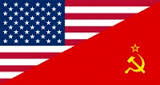 Με τον όρο Ψυχρός Πόλεμος έμεινε γνωστός στην ιστορία ο ανταγωνισμός σε γεωπολιτικό, στρατιωτικό και οικονομικό επίπεδο ανάμεσα σε δύο κύρια μπλοκ χωρών (το Δυτικό μπλοκ, με ηγέτιδα δύναμη τις ΗΠΑ και το Ανατολικό μπλοκ με ηγέτιδα δύναμη την ΕΣΣΔ) από το τέλος του Δευτέρου Παγκοσμίου Πολέμου μέχρι την πτώση της ΕΣΣΔ.Οι ιστορικοί δεν συμφωνούν πλήρως όσον αφορά την οριοθέτηση της αρχής της περιόδου, όμως είναι γενικά αποδεκτό το διάστημα από το 1947 μέχρι το 1991. Μετά την λήξη του Δευτέρου Παγκοσμίου Πολέμου, η Συμμαχία που νίκησε ολοκληρωτικά τις δυνάμεις του Άξονα διαλύθηκε. Οι δύο ισχυρότερες δυνάμεις στον πλανήτη ήταν πλέον οι ΗΠΑ και η ΕΣΣΔ και τις χώριζαν αβυσσαλέες διαφορές σε όλα τα επίπεδα: η ΕΣΣΔ ήταν μονοκομματικό σοσιαλιστικό κράτος βασισμένο στις αρχές του Μαρξισμού-Λενινισμού ενώ οι ΗΠΑ ήταν κράτος με καπιταλιστική οικονομία και δημοκρατικό καθεστώς.ΚΟΜΜΟΥΝΙΣΜΟΣ VS ΚΑΠΙΤΑΛΙΣΜΟΣΊσως η μεγαλύτερη διαφορά ήταν το καθεστώς των δυο χωρών. Στις ΗΠΑ ήταν ο Καπιταλισμός και στην Σοβιετική Ένωση ο Κομμουνισμός.Καπιταλισμός είναι το σύστημα στο οποίο οι ιδιώτες ήταν ελεύθεροι να πράττουν οτιδήποτε θεωρούσαν αναγκαίο για την επίτευξη του κέρδους. Το ατομικό συμφέρον θεωρείται σημαντικότερο από το κοινό.Κομμουνισμός είναι ο απόγονος  του Σοσιαλισμού, ο οποίος πηγαίνει κόντρα στον Καπιταλισμό, δηλαδή πως το κοινό συμφέρον είναι σημαντικότερο του ατομικού συμφέροντος. Σύμφωνα με το Κομμουνισμό δεν υπάρχει το κράτος ή οι κοινωνικές τάξεις. Όλοι οι άνθρωποι είναι ίσοι.ΙΜΠΕΡΙΑΛΙΣΤΙΚΕΣ ΔΙΑΦΟΡΕΣΕπίσης οι δύο χώρες είχαν διαφορετική άποψη για το ποιος έκανε κουμάντο. Για να κερδίσει την εύνοια ορισμένων κρατών, οι ΗΠΑ εφάρμοσαν το σχέδιο Μάρσαλ, προσφέροντας οικονομική βοήθεια σε χώρες μετά τον Β’ Παγκόσμιο πόλεμο. Επίσης προσέφερε γενναιόδωρη οικονομική και στρατιωτική βοήθεια σε χώρες που πολεμούσαν τον Κομμουνισμό. Σε αντεπίθεση η Σοβιετική ένωση απάντησε στέλνοντας βοήθεια σε χώρες με Κομμουνιστικό καθεστώς.ΝΑΤΟ ΚΑΙ ΣΥΜΦΩΝΟ ΤΗΣ ΒΑΡΣΟΒΙΑΣΤο ΝΑΤΟ και το Σύμφωνο της Βαρσοβίας ήταν οι αντίπαλες συμμαχίες του Ψυχρού Πολέμου, με αρχηγούς ΗΠΑ και Σοβιετική Ένωση.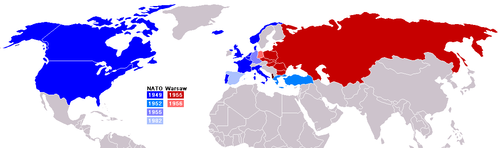 ΝΑΤΟΟ Οργανισμός Βορειοατλαντικού Συμφώνου (North Atlantic Treaty Organization) , γνωστός και ως Βορειοατλαντική Συμμαχία ή ΝΑΤΟ, είναι μια στρατιωτική αμυντική συμμαχία χωρών της Δύσης, που έχει σκοπό την ανάπτυξη της συνεργασίας μεταξύ των χωρών-μελών σε διάφορους τομείς (στρατιωτικό, πολιτικό, οικονομικό, κοινωνικό, μορφωτικό), την προώθηση των γεωπολιτικών συμφερόντων και την αποτροπή της ένοπλης επίθεσης εναντίον κάποιας χώρας-μέλους από άλλες. Η συμμαχία αυτή υπογράφτηκε τον Απρίλιο του 1949 στην Ουάσινγκτον από 12 χώρες της Ευρώπης και της βόρειας Αμερικής (Βέλγιο, ΜεγάληΒρετανία, Γαλλία, Δανία, ΗΠΑ, Ισλανδία, Ιταλία, Καναδάς, Λουξεμβούργο, Νορβηγία, Ολλανδία, Πορτογαλία). Το 1952 προσχώρησαν στη συμμαχία η Ελλάδα και η Τουρκία και το 1955 η Ομοσπονδιακή Δημοκρατία της Γερμανίας. Η προσχώρηση της τελευταίας προκάλεσε ως αντίδραση τη σύναψη του συμφώνου της Βαρσοβίας από τα κράτη της Ανατολικής Ευρώπης. Σήμερα, η Βορειοατλαντική Συμμαχία αριθμεί 28 χώρες μέλη.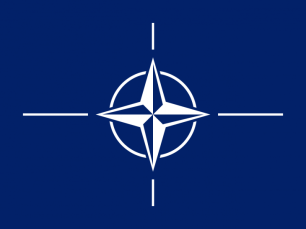 ΣΥΜΦΩΝΟ ΤΗΣ ΒΑΡΣΟΒΙΑΣΤο Σύμφωνο της Βαρσοβίας (επίσημα Συνθήκη της Φιλίας, Συνεργασίας και Αμοιβαίας Βοήθειας), ήταν μια στρατιωτική συμμαχία αμυντικού χαρακτήρα των κομμουνιστικών κρατών της Κεντρικής και Ανατολικής Ευρώπης. Ιδρύθηκε στις 14 Μαΐου του 1955 και ένα μήνα μετά, στις 14 Ιουνίου υπογράφηκε στη Βαρσοβία της Πολωνίας. Κύρια αφορμή του συμφώνου αυτού, όπως υποστήριξε η Σοβιετική Ένωση, θεωρώντας πιθανή απειλή από τη συμμαχία του NATO, ήταν η προ πενθημέρου της ίδρυσης, ένταξη της Δυτικής Γερμανίας στο NATO στις 9 Μαΐου του ίδιου έτους (1955), δια της επικύρωσης των Συνθηκών Ειρήνης του Παρισιού.Η οργάνωση, κατηγορήθηκε από τους δυτικούς ότι, χρησιμοποιήθηκε "ντε φάκτο" ως εργαλείο για τον έλεγχο των χωρών που απελευθερώθηκαν μετά το Β΄ Παγκόσμιο Πόλεμο από τους Σοβιετικούς και για  να επεμβαίνει στρατιωτικά ενάντια σε οποιεσδήποτε προσπάθειες έκαναν τα άλλα κράτη για να απεμπολήσουν την πολιτική ηγεμονία των Κομμουνιστικών Κομμάτων τους. Το σύμφωνο διάρκεσε σε όλο τον Ψυχρό Πόλεμο έως ότου ορισμένα κράτη μέλη άρχισαν να αποσύρονται το 1989, μετά από την κατάρρευση του υπαρκτού σοσιαλισμού και τις πολιτικές αλλαγές στη πρώην Σοβιετική Ένωση.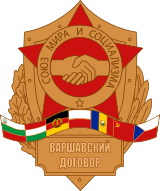 ΓΙΑΤΙ ΨΥΧΡΟΣ ;Ο Ψυχρός Πόλεμος ονομάστηκε «Ψυχρός» γιατί δεν έγινε ‘καυτός’  δηλαδή  δεν συνέβη κάποια κύρια ένοπλη σύρραξη ανάμεσα στους δύο συνασπισμούς χωρών, παρόλο που συνέβησαν περιφερειακές συρράξεις σε διάφορες περιοχές του πλανήτη (Κορέα, Βιετνάμ, Αφγανιστάν κ.α.) με άμεση ή έμμεση εμπλοκή των δύο πλευρών.  Στα τέλη του Δευτέρου Παγκοσμίου Πολέμου ο συγγραφέας Τζωρτζ Όργουελ χρησιμοποίησε τον όρο ψυχρός πόλεμος (cold war) στο δοκίμιο του με τίτλο You and the atomic Bomb το οποίο δημοσιεύθηκε στην εφημερίδα Τribune στις 19 Οκτωβρίου 1945. Αναφερόμενος σε ένα κόσμο που ζούσε με τον φόβο του πυρηνικού πολέμου ο Όργουελ σχολίασε τις προβλέψεις του James Burnham σχετικά με ένα πολωμένο κόσμο:Βλέποντας τον κόσμο σαν σύνολο, η τάση εδώ και πολλές δεκαετίες δεν ήταν προς την αναρχία αλλά προς την επαναφορά της δουλείας... Η θεωρία του James Burnham έχει συζητηθεί πολύ, όμως ελάχιστοι έχουν μέχρι στιγμής λάβει υπόψη τις ιδεολογικές επιπτώσεις- δηλαδή το είδος της κοσμοθεωρίας, το είδος των πεποιθήσεων και των κοινωνικών δομών που πιθανότατα θα επικρατούσαν σε ένα κράτος που είναι ταυτόχρονα αδύνατον να κατακτηθεί και βρίσκεται σε μόνιμη κατάσταση ψυχρού πολέμου με τα γειτονικά κράτη.Οι δύο υπερδυνάμεις μπήκαν σε μακρόχρονη κούρσα εξοπλισμών και συγκρότησης ισχυρότατων στρατιωτικών δυνάμεων με τον φόβο ξεσπάσματος πιθανής γενικευμένης σύρραξης. Κομβικό ρόλο είχαν ιδιαίτερα τα πυρηνικά όπλα και τα συστήματα μεταφοράς τους (υποβρύχια, στρατηγικά βομβαρδιστικά, βαλλιστικοί πύραυλοι κλπ). Και οι δύο πλευρές διέθεταν κολοσσιαία οπλοστάσια πυρηνικών όπλων προκειμένου να εξασφαλισθεί η βέβαιη ολοκληρωτική καταστροφή του αντιπάλου εάν αυτός επιχειρούσε πρώτος επίθεση με ατομικά ή συμβατικά όπλα. Το δόγμα αυτό είναι γνωστό σαν Αμοιβαία Εξασφαλισμένη Καταστροφή (Mutually Assured Destruction ή MAD).Πέραν του στρατιωτικού ανταγωνισμού, η αντιπαράθεση των δύο συνασπισμών εκδηλώθηκε σε πολλές σφαίρες, συμπεριλαμβανομένης της ιδεολογικοπολιτικής, της οικονομικής και της τεχνολογικής. Η προπαγάνδα και ο ψυχολογικός πόλεμος ήταν πεδία έντονης δραστηριότητας και αντιπαράθεσης εκατέρωθεν. Ο τεχνολογικός ανταγωνισμός οδήγησε μεταξύ των άλλων στην αυγή της αστροναυτικής (με την εκτόξευση του πρώτου τεχνητού δορυφόρου στην ιστορία, του σοβιετικού Σπούτνικ) και της διαστημικής εποχής γενικότερα.Η αρχική φάση του Ψυχρού Πολέμου ξεκινά τα πρώτα χρόνια μετά την λήξη του Δευτέρου Παγκοσμίου Πολέμου. Την περίοδο εκείνη η ΕΣΣΔ εξασφάλισε και σταθεροποίησε τον έλεγχο της στις χώρες της ανατολικής Ευρώπης, στις οποίες είχε εισέλθει ο Κόκκινος Στρατός κατά την διάρκεια του πολέμου ενάντια στην Ναζιστική Γερμανία και τις δυνάμεις του Άξονα στην Ευρώπη. Παράλληλα οι ΗΠΑ έθεσαν τα θεμέλια της βασικής στρατηγικής τους σε παγκόσμιο επίπεδο, που προέβλεπε τον περιορισμό της σοβιετικής ισχύος με διάφορους τρόπους, συμπεριλαμβανομένης της παροχής στρατιωτικής και οικονομικής βοήθειας σε τρίτες χώρες προκειμένου να διασφαλισθεί ότι δεν θα περάσουν στην επιρροή του αντίπαλου μπλοκ. Στα κομβικά σημεία στην υλοποίηση της στρατηγικής αυτής συγκαταλέγονται η υποστήριξη των αντικομμουνιστών στον Ελληνικό Εμφύλιο Πόλεμο και μεταγενέστερα η συγκρότηση του ΝΑΤΟ. Το Σύμφωνο της Βαρσοβίας, στο οποίο μετείχε η ΕΣΣΔ και οι περισσότερες χώρες της ανατολικής Ευρώπης, συγκροτήθηκε λίγο μετά την συγκρότηση του ΝΑΤΟ προς αντιμετώπιση του.Κομβικό ζήτημα μετά το τέλος του παγκοσμίου πολέμου, άμεσα συνδεδεμένο με τον ρόλο και την ύπαρξη του ΝΑΤΟ και του Συμφώνου της Βαρσοβίας, ήταν η διαχείριση της ηττημένης Γερμανίας μεταπολεμικά. Η τύχη της προηγμένης γερμανικής βιομηχανίας και το ζήτημα του επανεξοπλισμού της οδήγησαν σε σημαντικές διαφωνίες και εντάσεις. Τελικά δημιουργήθηκαν δύο ανεξάρτητα κράτη, η Ομοσπονδιακή Δημοκρατία της Γερμανίας (Δυτική Γερμανία) και η Λαϊκή Δημοκρατία της Γερμανίας (Ανατολική Γερμανία) που εντάχθηκαν στο Δυτικό και το Ανατολικό μπλοκ και αντίστοιχα, συμμετέχοντας και στα αμυντικά σύμφωνα των δύο συνασπισμών.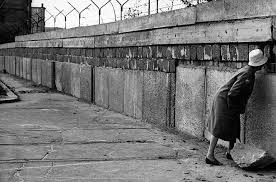 Ήδη από στα 1948-49 οι Σοβιετικοί απέκλεισαν το Βερολίνο προκειμένου να ασκήσουν πίεση όσον αφορά το γερμανικό ζήτημα. Αυτή ήταν η πρώτη σοβαρή κρίση ανάμεσα στις δύο παρατάξεις. Τον παγκόσμιο συσχετισμό δυνάμεων επηρέασε σημαντικά η νίκη και επικράτηση των κομμουνιστών, με ηγέτη τον Μάο Τσε Τουνγκ, στην Κίνα. Ο πόλεμος της Κορέας (1950-53) ήταν επίσης σημαντικό πεδίο τριβής ανάμεσα στους δύο πόλους.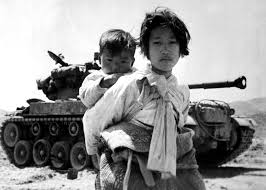  Την δεκαετία του 1950 και του 1960 έλαβαν χώρα πολλές ακόμα διεθνείς κρίσεις, με κυριότερες την εξέγερση στην Ουγγαρία και την κρίση στην διώρυγα του Σουέζ το 1956, την κρίση στο Βερολίνο που οδήγησε στην ανέγερση του Τείχους το 1961 και την Κρίση των πυραύλων της Κούβας το επόμενο έτος. Παράλληλα ΕΣΣΔ και ΗΠΑ επιχείρησαν εκείνα τα χρόνια να επεκτείνουν την επιρροή τους στην Λατινική Αμερική, τη νοτιοανατολική Ασία και τις χώρες της Αφρικής, που ανεξαρτητοποιούνταν τότε από τις αποικιακές αυτοκρατορίες στις οποίες ανήκαν.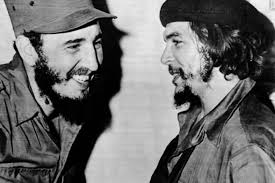 Μετά την κρίση στην Κούβα οι σχέσεις των δύο υπερδυνάμεων, και κατά συνέπεια ο Ψυχρός Πόλεμος συνολικά, μπήκαν σε νέα φάση μεγαλύτερης συγκαταβατικότητας εκατέρωθεν και άμβλυνσης -τηρουμένων των αναλογιών- των μεταξύ τους εντάσεων. Το σινοσοβιετικό σχίσμα περιέπλεξε σημαντικά τις σχέσεις και τους συσχετισμούς δυνάμεων στο κομμουνιστικό μπλοκ, ενώ στη Δύση πολλοί σύμμαχοι των ΗΠΑ -ιδιαιτέρως η Γαλλία- ακολούθησαν διαφοροποιημένη γραμμή δράσης στα διεθνή ζητήματα και γενικότερα λειτουργούσαν με μεγαλύτερη ελευθερία κινήσεων. Το 1968 η ΕΣΣΔ κατέστειλε με χρήση στρατιωτικών δυνάμεων του Συμφώνου της Βαρσοβίας την λεγόμενη Άνοιξη της Πράγας.Σημαντική παράμετρος των σχέσεων των δύο μπλοκ από τα μέσα στις δεκαετίας του 1950 μέχρι τα μέσα της δεκαετίας του 1970 ήταν ο πόλεμος του Βιετνάμ, στον οποίο οι ΗΠΑ είχαν σημαντικότατη εμπλοκή που αυξάνονταν με το πέρασμα του χρόνου.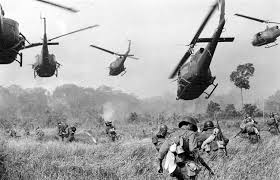 Την δεκαετία του 1970 οι δύο πλευρές επεδίωξαν να δημιουργήσουν ένα σύστημα διεθνών σχέσεων που θα ήταν πιο σταθερό, θα είχε λιγότερες εντάσεις και θα ήταν περισσότερο προβλέψιμο. Ξεκίνησε μια περίοδος εξομάλυνσης που έμεινε γνωστή σαν détente. Έλαβαν χώρα για πρώτη φορά συζητήσεις σχετικά με τον περιορισμό των στρατηγικών όπλων (Strategic Arms Limitation Talks). Το 1972 ο πρόεδρος Νίξον επισκέφθηκε την Λαϊκή Δημοκρατία της Κίνας. Ήταν μια ιστορική επίσκεψη, η πρώτη Αμερικανού προέδρου στην χώρα, που αποσκοπούσε μεταξύ των άλλων στην αξιοποίηση της Κίνας σαν στρατηγικού αντίβαρου της Σοβιετικής Ένωσης, με την οποία εξακολουθούσε να έχει κακές σχέσεις. Η détente κατέρρευσε όταν οι Σοβιετικοί εισέβαλαν στο Αφγανιστάν στις αρχές του 1979.Στις αρχές της δεκαετίας του 1980 επίσης υπήρχαν εντάσεις στις σχέσεις των δύο υπερδυνάμεων, που σχετίζονταν εν πολλοίς με την παρουσία των σοβιετικών στρατευμάτων στο Αφγανιστάν. Το 1983 το ΝΑΤΟ πραγματοποίησε μεγάλες στρατιωτικές ασκήσεις (Able Archer 83) και οι Σοβιετικοί κατέρριψαν αεροσκάφος της Korean Airlines που παραβίασε τον εναέριο χώρο της ΕΣΣΔ. Οι ΗΠΑ, υπό την ηγεσία του προέδρου Ρήγκαν αύξησαν την πίεση που ασκούσαν στην ΕΣΣΔ σε όλα τα επίπεδα (διπλωματικό, στρατιωτικό, τεχνολογικό και οικονομικό) σε μια περίοδο που η Σοβιετική Ένωση αντιμετώπιζε σημαντικά οικονομικά προβλήματα. Η πολιτική άσκησης πίεσης ἐμεινε γνωστή σαν «δόγμα Ρήγκαν». Στα μέσα της δεκαετίας ο νέος ηγέτης της ΕΣΣΔ, Μιχαήλ Γκορμπατσώφ, ξεκίνησε πρόγραμμα μεταρρυθμίσεων (γκλάσνοστ και περεστρόικα) σε μια προσπάθεια αντιμετώπισης των εσωτερικών προβλημάτων που αντιμετώπιζε η χώρα.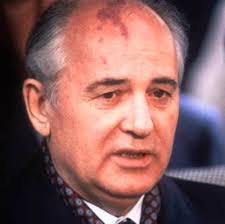  Επίσης επιδίωξε και πέτυχε την σταδιακή απαγκίστρωση της χώρας από το Αφγανιστάν, όπου παρέμειναν σοβιετικές δυνάμεις για περίπου μία δεκαετία, πολεμώντας έναν επίπονο και αιματηρό πόλεμο ενάντια στους αντάρτες, με μεγάλο κόστος σε χρήματα και υλικό. Την ίδια περίοδο έκαναν δυναμικά την εμφάνισή τους κινήματα στις χώρες της ανατολικής Ευρώπης, ιδίως στην Πολωνία, με θεμελιώδες αίτημα την ανεξαρτητοποίηση τους από την Μόσχα. Ο Γκορμπατσώφ αρνήθηκε να χρησιμοποιήσει σοβιετικά στρατεύματα προς υποστήριξη των κομμουνιστικών καθεστώτων. Στα 1989 κύμα ειρηνικών επαναστάσεων σάρωσε τις χώρες της ανατολικής Ευρώπης και είχε σαν συνέπεια την ανατροπή του σοσιαλισμού. Εξαίρεση ήταν η Ρουμανία όπου το καθεστώς Τσαουσέσκου ανετράπη βίαια. Οι σαρωτικές αλλαγές δεν περιορίστηκαν έξω από και την ίδια την ΕΣΣΔ, που αντιμετώπιζε πλέον σοβαρά οικονομικά προβλήματα ενώ ήρθαν στην επιφάνεια αποσχιστικές τάσεις διάφορων σοσιαλιστικών δημοκρατιών. Το ΚΚΣΕ έχασε τον έλεγχο της κατάσταση τον Αύγουστο του 1991, ύστερα από ανεπιτυχές πραξικόπημα που αποσκοπούσε στην ανατροπή του Γκορμπατσώφ. Τον Δεκέμβριο του 1991 η ΕΣΣΔ διαλύθηκε με αποτέλεσμα την ολοκληρωτική κατάρρευση του σοσιαλιστικού μπλοκ.Παρόλο που υπάρχουν διαφωνίες σχετικά με το πότε οριοθετείται η αρχή του Ψυχρού Πολέμου, αναμφισβήτητα η πτώση της ΕΣΣΔ σηματοδότησε το τέλος του και την μετάβαση σε έναν μονοπολικό κόσμο, με τις ΗΠΑ να είναι τα επόμενα χρόνια αναμφισβήτητα η ισχυρότερη γεωπολιτικά χώρα στην υφήλιο.Πηγή: Wikipedia